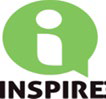 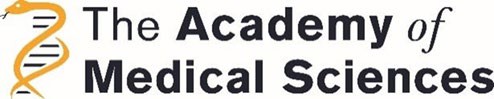 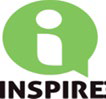 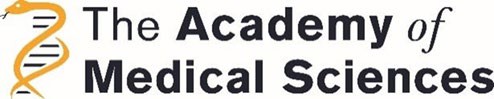 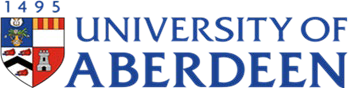 UNIVERSITY OF ABERDEENSchool of Medicine, Medical Science and NutritionSUMMER RESEARCH SCHOLARSHIP PROGRAMMESStudents who intend to apply for following Summer Research Scholarship Schemes for Summer 2023 must complete and return this form by 5:00pm, 16th December 2022, using this email link using the subject heading - Summer Research Scholarship Programme 2023.  If you do not receive an acknowledgement within a few days of submitting your application, please contact the administrator to confirm receipt.  Please save your application as a Microsoft Word document with the file name <surname>< first name> <ASRS 2023>. Scheme A: Aberdeen Summer Research Scholarship (ASRS) (years 1 & 2 medical/dental students). Successful students will be allocated to a suitable supervisor.Scheme B: INSPIRE Interdisciplinary Research Scholarship (years 1 & 2 medical/ any year dental students). Successful students will be allocated to a team of supervisors.Scheme C: Endowed Scholarships (years 3 & 4 medical/any year dental students). The applicants for this scheme will also need to submit a CV as well as a supporting statement from the supervisor and short project proposal (no more than 500 words).Specific queries can be emailed to smmsn-ugmed.summerresearch@abdn.ac.uk Further information please visit Undergraduate Research Scholarship Programmes under Clinical Academic Training webpages of the School website: https://www.abdn.ac.uk/smmsn/acat/undergraduate/index.phpPlease complete all fields. Only University of Aberdeen Medical/Dental students are eligible to apply.IMPORTANT!APPLICANTS WILL BE CALLED FOR AN INTERVIEW IF SHORTLISTED. INTERVIEWS WILL BE HELD IN JANUARY/FEBRUARY 2023.THANK YOU VERY MUCH FOR YOUR INTEREST IN THIS PROGRAMME. WE LOOK FORWARD TO READING YOUR APPLICATION AND LEARNING MORE ABOUT YOUR ACADEMIC GOALS. BEST OF LUCKDate Submitted: Date Submitted: Office Only:Student Name: Student Name: School: Medical/DentalCourse Year:School: Medical/DentalCourse Year:Student Telephone: University student email: University student email: University student email: Current Address:Scholarship Scheme Applied for(delete as appropriate)Scheme A	Scheme B	Scheme CScheme A	Scheme B	Scheme CScheme A	Scheme B	Scheme CQuestion 1: Tell us about yourself. Why did you decide to apply to this programme and how will it help your future plans? (maximum word count 150)Question 1: Tell us about yourself. Why did you decide to apply to this programme and how will it help your future plans? (maximum word count 150)Question 1: Tell us about yourself. Why did you decide to apply to this programme and how will it help your future plans? (maximum word count 150)Question 1: Tell us about yourself. Why did you decide to apply to this programme and how will it help your future plans? (maximum word count 150)...Question 2a:Have you done any prior research or independent study? *Prior research experience is NOT a requirement for considerationQuestion 2a:Have you done any prior research or independent study? *Prior research experience is NOT a requirement for considerationQuestion 3: What are your hobbies, special interests, and work experiences? Question 3: What are your hobbies, special interests, and work experiences? Question 3: What are your hobbies, special interests, and work experiences? Question 4: Please use this space to tell us anything else you feel we should know that might add to your application (maximum 300 words)Question 4: Please use this space to tell us anything else you feel we should know that might add to your application (maximum 300 words)Question 4: Please use this space to tell us anything else you feel we should know that might add to your application (maximum 300 words)Question 5: We are committed to making these scholarships available to as many applicants as possible. If you think you might need additional support/reasonable adjustments to attend for interview and/or perform the duties of the scholarship, please give details here.Question 6: Are you a member of ASSAM (Aberdeen Student Society for Academic Medicine)Please provide the reason for either yes or no answerQuestion 7: Are you a member of SMS (Society for Medical Statistics)Please provide the reason for either yes or no answer